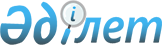 Әлеуметтік көмек көрсетудің, оның мөлшерлерін белгілеудің және мұқтаж азаматтардың жекелеген санаттарының тізбесін айқындаудың қағидаларын бекіту туралыҚарағанды облысы Осакаров аудандық мәслихатының 2023 жылғы 31 қазандағы № 12/110 шешімі. Қарағанды облысының Әділет департаментінде 2023 жылғы 1 қарашада № 6511-09 болып тіркелді
      Қазақстан Республикасының Әлеуметтік кодексіне, "Қазақстан Республикасындағы жергілікті мемлекеттік басқару және өзін-өзі басқару туралы", "Ардагерлер туралы" Қазақстан Республикасының Заңдарына, Қазақстан Республикасы Үкіметінің 2023 жылғы 30 маусымдағы №523 "Әлеуметтік көмек көрсетудің, оның мөлшерлерін белгілеудің және мұқтаж азаматтардың жекелеген санаттарының тізбесін айқындаудың үлгілік қағидаларын бекіту туралы" қаулысына сәкес аудандық мәслихат ШЕШІМ ҚАБЫЛДАДЫ:
      1. Қоса беріліп отырған Әлеуметтік көмек көрсетудің, оның мөлшерлерін белгілеудің және мұқтаж азаматтардың жекелеген санаттарының тізбесін айқындаудың қағидалары осы шешімнің 1-қосымшасына сәйкес бекітілсін.
      2. Осы шешімнің 2-қосымшасына сәйкес Осакаров аудандық мәслихатының кейбір шешімдерінің күші жойылды деп танылсын.
      3. Осы шешім оның алғашқы ресми жарияланған күнінен кейін күнтізбелік он күн өткен соң қолданысқа енгізіледі. Әлеуметтік көмек көрсетудің, оның мөлшерлерін белгілеудің және мұқтаж азаматтардың жекелеген санаттарының тізбесін айқындаудың қағидалары 1-тарау. Жалпы ережелер
      1. Осы Әлеуметтік көмек көрсетудің, оның мөлшерлерін белгілеудің және мұқтаж азаматтардың жекелеген санаттарының тізбесін айқындаудың қағидалары (бұдан әрі –қағидалар) Қазақстан Республикасының Үкіметінің 2023 жылғы 30 маусымдағы № 523 "Әлеуметтік көмек көрсетудің, оның мөлшерін белгілеудің және мұқтаж азаматтардың жекелеген санаттарының тізбесін айқындаудың үлгілік қағидаларын бекіту туралы" қаулысына (бұдан әрі –үлгілік қағидалары) сәйкес әзірленді және әлеуметтік көмек көрсетудің, оның мөлшерлерін белгілеудің және мұқтаж азаматтардың жекелеген санаттарының тізбесін айқындаудың тәртібін белгілейді.
      2. Осы Қағидаларда пайдаланылатын негізгі терминдер мен ұғымдар:
      1) "Азаматтарға арналған үкімет" мемлекеттік корпорациясы (бұдан әрі – уәкілетті ұйым) – Қазақстан Республикасының заңнамасына сәйкес мемлекеттік қызметтерді көрсету, "бір терезе" қағидаты бойынша өтініштерді қабылдау және олардың нәтижелерін көрсетілетін қызметті алушыға беру жөніндегі жұмысты ұйымдастыру, мемлекеттік қызметтерді электрондық нысанда көрсетуді қамтамасыз ету үшін Қазақстан Республикасы Үкіметінің шешімі бойынша құрылған заңды тұлға;
      2) арнайы комиссия – мұқтаж азаматтардың жекелеген санаттарына әлеуметтік көмек көрсетуге үміткер адамның (отбасының) өтінішін қарау бойынша Осакаров аудан әкімінің шешімімен құрылатын комиссия;
      3) мереке күндері – Қазақстан Республикасының ұлттық және мемлекеттік мереке күндері;
      4) әлеуметтік көмек – жергілікті атқарушы орган мұқтаж азаматтардың жекелеген санаттарына (бұдан әрі – алушылар), сондай-ақ атаулы күндер мен мереке күндеріне орай ақшалай немесе заттай нысанда көрсететін көмек;
      5) әлеуметтік көмек көрсету жөніндегі уәкілетті орган – Осакаров ауданының әлеуметтік көмек көрсетуді жүзеге асыратын жергілікті атқарушы органы;
      6) ең төмен күнкөріс деңгейі – шамасы бойынша ең төмен тұтыну себетінің құнына тең, бір адамға шаққандағы ең төмен ақшалай кіріс;
      7) жан басына шаққандағы орташа кіріс – отбасының бір айдағы жиынтық кірісінің отбасының әрбір мүшесіне тура келетін үлесі;
      8) мерекелік күндер (бұдан әрі – атаулы күндер) – Қазақстан Республикасының кәсіптік және өзге де мерекелері;
      9) шекті шама – әлеуметтік көмектің бекітілген ең жоғары мөлшері.
      3. Осы қағидалар Осакаров ауданының аумағында тұрақты тұратын тұлғаларға таралады.
      4. Әлеуметтік көмек бір рет және (немесе) мерзгіл-мезгіл (ай сайын, тоқсан сайын, жартыжылдықта 1 рет, жылына 1 рет) көрсетіледі.
      5. Қазақстан Республикасы Әлеуметтік кодекстің 71-бабының 4-тармағында, 170-бабының 3-тармағында, 229-бабының 3-тармағында, "Ардагерлер туралы" Қазақстан Республикасы заңының, 10-бабы 1-тармағының 2) тармақшасында, 11-бабы 1-тармағының 2) тармақшасында, 12-бабының 1-тармағының 2) тармақшасында, 13-бабының 2) тармақшасында, 17-бабында көрсетілген тұлғаларға әлеуметтік көмек осы Қағидаларда көзделген тәртіппен көрсетіледі. 2 тарау. Әлеуметтік көмек алушылар санаттарының тізбесін айқындау және әлеуметтік көмектің мөлшерлерін белгілеу тәртібі
      6. Мереке күндері мен атаулы күндерге әлеуметтік көмек бір рет азаматтардың келесі санаттарына көрсетіледі:
      1) 15 ақпан - Ауғанстан Демократиялық Республикасынан Кеңес әскерлерінің шектеулі контингентінің шығарылған күні:
      бұрынғы Кеңестік Социалистік Республикалар (бұдан әрі - КСР) Одағының әлеуметтік органдарының шешімдеріне сәйкес басқа мемлекеттердің аумағындағы ұрыс қимылдарына қатысқан Кеңес Армиясының, Әскери-Теңіз флотының, Мемлекеттік қауіпсіздік комитетінің әскери қызметшілері, бұрынғы КСР Одағы Ішкі icтep министрлігігің қатардағы жауынгер және басшы құрамындағы адамдары (әскери мамандар мен кеңесшілерді қоса алғанда) – бір рет 200 000 (екі жүз мың) теңге мөлшерінде;
      жаттығу жиындарына шақырылып, Ауғанстанға ұрыс қимылдары жүріп жатқан кезеңде жіберілген әскери міндеттілер – бір рет 200 000 (екі жүз мың) теңге мөлшерінде;
      ұрыс қимылдары жүріп жатқан көзеңде Ауғанстанға жүк жеткізу үшін осы елге жіберілген автомобиль батальондарының әскери қызметкерлері – бір рет 200 000 (екі жүз мың) теңге мөлшерінде;
      бұрынғы КСР Одағының аумағынан Ауғанстанға жауынгерлер тапсырмаларды орындау үшін ұшулар жасаған ұшу құрамының әскери қызметшілері – бір рет 200 000 (екі жүз мың) теңге мөлшерінде;
      Ауғанстандағы кеңестік әскери құрамға қызмет көрсеткен жараланған, контузия алған немесе зақымданған, немесе ұрыс қимылдарын қамтамасыз етуге қатысқаны үшін бұрынғы КСР Одағының ордендерімен және медальдарімен наградталған, жұмысшылар мен қызметшілер басқа мемлекеттердің аумағындағы ұрыс қимылдарының ардагерлері болып танылады – бір рет 200 000 (екі жүз мың) теңге мөлшерінде;
      1992 жылдың қыркүйегінен 2001 жылдың ақпанға дейінгі кезеңде Тәжік-Ауған учаскесінде Тәуелсіз Мемлекеттер Достастығының шекарасын қорғауды күшейту жөніндегі мемлекетаралық шарттар мен келісімдерге сәйкес міндеттерді орындаған Қазақстан Республикасының әскери қызметшілері – бір рет 200 000 (екі жүз мың) теңге мөлшерінде;
      2003 жылдың тамызынан 2008 жылдың қазанға дейінгі кезеңде Ирактағы халықаралық бітімгерлік операцияға бітімгер ретінде қатысқан Қазақстан Республикасының әскери қызметшілері – бір рет 200 000 (екі жүз мың) теңге мөлшерінде;
      1986 - 1991 жылдыра аралығында Таулы Қарабахтағы этносаралық қақтығысты реттеуге қатысқан әскери қызметшілер, сондай-ақ бұрынғы КСР Одағы мемлекеттік қауіпсіздік және ішкі icтep органдарының қатардағы және басшы құрамындағы адамдары басқа мемлекеттердің аумағындағы ұрыс қимылдары ардагерлерінің басқа санаттары болып танылады – бір рет 200 000 (екі жүз мың) теңге мөлшерінде;
      Ауғанстандағы немесе ұрыс қимылдары жүргiзiлген басқа да мемлекеттердегi ұрыс қимылдары кезiнде жаралануы, контузия алуы, мертігуі, ауруға шалдығуы салдарынан қаза тапқан (хабар-ошарсыз кеткен) немесе қайтыс болған әскери қызметшiлердiң отбасыларына – бір рет 200 000 (екі жүз мың) теңге мөлшерінде.
      2) 8 наурыз - Халықаралық әйелдер күні:
      "Алтын алқа", "Күміс алқа" алқаларымен наградталған және бұрын "Батыр Ана" атағын алған I және II дәрежелі "Ана даңқы" ордендерімен наградталған көп балалы аналарға, сондай-ақ құрамында төрт және одан да көп бірге тұратын кәмелетке толмаған балалары бар көп балалы отбасыларға – бір рет 20 000 (жиырма мың) теңге мөлшерінде.
      3) 9 мамыр - Жеңіс күні:
      Ұлы Отан соғысына қатысушыларға, атап айтқанда, Ұлы Отан соғысы кезеңінде, сондай-ақ бұрынғы КСР Одағың қорғау бойынша басқа да ұрыс операциялары кезiнде майдандағы армия мен флоттың құрамына кiрген әскери бөлiмдерде, штабтар мен мекемелерде қызмет өткерген әскери қызметшiлерге, Ұлы Отан соғысының партизандары мен астыртын әрекет етушiлерiне – бір рет 2 000 000 (екі миллион) теңге мөлшерінде;
      Ұлы Отан соғысы кезеңінде жаралануы, контузия алуы, мертігуі немесе ауруға шалдығуы салдарынан болған мүгедектігі бар адамдарға, атап айтқанда, Ұлы Отан соғысы кезеңінде майданда, ұрыс қимылдары ауданында, майдан маңындағы теміржол учаскелерінде, қорғаныс шептерінің, әскери-теңіз базалары мен әуеайлақтардың құрылысжайларында жаралануы, контузия алуы, мертігуі немесе ауруға шалдығуы салдарынан мүгедектік белгіленген майдандағы армия мен флоттың әскери қызметшілеріне, Ұлы Отан соғысының партизандары мен астыртын әрекет етушілеріне, сондай-ақ жұмысшылар мен қызметшілерге – бір рет 2 000 000 (екі миллион) теңге мөлшерінде;
      Ленинград қаласындағы қоршау кезеңінде қаланың кәсiпорындарында, мекемелерi мен ұйымдарында жұмыс iстеген және "Ленинградты қорғағаны үшiн" медалiмен немесе "Қоршаудағы Ленинград тұрғыны" белгiсiмен наградталған азаматтарға – бір рет 200 000 (екі жүз мың) теңге мөлшерінде;
      Екiншi дүниежүзiлiк соғыс кезеңiнде фашистер мен олардың одақтастары құрған концлагерьлердегі, геттолардағы және басқа да мәжбүрлеп ұстау орындарындағы кәмелетке толмаған тұтқындарға – бір рет 200 000 (екі жүз мың) теңге мөлшерінде;
      Ұлы Отан соғысы жылдарында тылдағы қажырлы еңбегі мен мінсіз әскери қызметі үшін бұрынғы КСР Одағының ордендерімен және медальдарымен наградталған адамдарға – бір рет 100 000 (жүз мың) теңге мөлшерінде;
      1941 жылғы 22 маусым – 1945 жылғы 9 мамыр аралығында кемiнде алты ай жұмыс iстеген (қызмет өткерген) және Ұлы Отан соғысы жылдарында тылдағы қажырлы еңбегi мен мiнсiз әскери қызметі үшін бұрынғы КСР Одағының ордендерiмен және медальдарымен наградталмаған адамдарға – бір рет 100 000 (жүз мың) теңге мөлшерінде;
      қызметтік міндеттерін атқару кезінде жаралануы, контузия алуы, мертігуі салдарынан не майданда болуына немесе ұрыс қимылдары жүргізілген мемлекеттерде қызметтік міндеттерін орындауына байланысты ауруға шалдығуы салдарынан мүгедектік белгіленген, бұрынғы КСР Одағының мемлекеттік қауіпсіздік органдарының және ішкі істер органдарының басшы және қатардағы құрамының адамдарына – бір рет 200 000 (екі жүз мың) теңге мөлшерінде;
      1986 – 1987 жылдары Чернобыль атом электр станциясындағы апаттың, азаматтық немесе әскери мақсаттағы объектiлердегi басқа да радиациялық апаттар мен авариялардың салдарларын жоюға қатысқан, сондай-ақ ядролық сынақтарға тiкелей қатысқан адамдарға – бір рет 200 000 (екі жүз мың) теңге мөлшерінде;
      Ұлы Отан соғысы кезеңінде жаралануы, контузия алуы, мертігуі немесе ауруға шалдығуы салдарынан қайтыс болған мүгедектігі бар адамның немесе жеңілдіктер бойынша Ұлы Отан соғысы кезеңінде жаралануы, контузия алуы, мертігуі немесе ауруға шалдығуы салдарынан болған мүгедектігі бар адамдарға теңестірілген қайтыс болған адамның екінші рет некеге тұрмаған зайыбына (жұбайына), сондай-ақ жалпы ауруға шалдығуы, жұмыста мертігуі және басқа да себептер (құқыққа қарсы келетіндерді қоспағанда) салдарынан болған мүгедектігі бар адам деп танылған, қайтыс болған Ұлы Отан соғысы қатысушысының, партизанның, астыртын әрекет етушінің, "Ленинградты қорғағаны үшін" медалімен немесе "Қоршаудағы Ленинград тұрғыны" белгісімен наградталған азаматтың екінші рет некеге тұрмаған зайыбына (жұбайына) – бір рет 50 000 (елу мың) теңге мөлшерінде;
      бейбiт уақытта әскери қызметiн өткеру кезiнде қаза тапқан (қайтыс болған) әскери қызметшiлердiң отбасыларына – бір рет 50 000 (елу мың) теңге мөлшерінде;
      4) 30 тамыз - Қазақстан Республикасының Конституциясы күні:
      бірінші, екінші, үшінші топтағы мүгедектігі бар адамдарға – бір рет 20 000 (жиырма мың) теңге мөлшерінде;
      5) 1 қазан - Қарттар күні:
      жетпіс одан жоғары жастағы зейнеткерлерге – бір рет 20 000 (жиырма мың) теңге мөлшерінде;
      6) 25 қазан - Республика күні:
      он сегіз жасқа дейінгі мүгедектігі бар балаларға – бір рет 20 000 (жиырма мың) теңге мөлшерінде;
      7) 16 желтоқсан - Тәуелсіздік күні:
      Қазақстандағы 1986 жылғы 17-18 желтоқсан оқиғасына қатысып, Қазақстан Республикасының "Жаппай саяси қурғын-сүргіндер құрбандарын ақтау туралы" Заңында белгіленген тәртіпке сәйкес ақталған тұлғаларға – бір рет 400 000 (төрт жүз мың) теңге мөлшерінде.
      7. Әлеуметтік көмек мұқтаж азаматтардың жекелеген санаттарына бір рет және (немесе) мерзімді (ай сайын, тоқсан сайын, жартыжылдықта 1 рет,) көрсетіледі:
      1) бас бостандығынан айыру орындарынан босатылған және пробация қызметінің есебінде тұрған адамның (отбасының) ең төменгі күнкөріс деңгейі мөлшерінің бір еселік шегінен аспайтын жан басына шаққандағы орташа табысын ескере отыра –бір рет 10 (он) айлық есептік көрсеткіш мөлшерінде;
      2) табиғи зілзаланың немесе өрттің салдарынан өрт оқиғасы орын алған мекен-жайда тұрақты тұратын азаматтарға (отбасыларға) осы жағдай туындаған сәттен бастап тұрғын үй (тұрғынжай) меншік иелерінің біріне алты ай ішінде, әлеуметтік көмек орташа табысын есепке алынбай - бір рет 200 (екі жүз) айлық есептік көрсеткіш мөлшерінде;
      3) өмірлік қиын жағдайда, оның ішінде әлеуметтік мәні бар аурулардың және айналадағыларға қауіп төндіретін аурулардың салдарынан тыныс-тіршілігінің шектелуі азаматтарға (отбасыларға):
      ауыр материалдық жағдайға байланысты - ең төмен күнкөріс деңгейіне бір еселік қатынаста шектен аспайтын жан басына шаққандағы орташа табысты ескере отырып, бір рет 3 (үш) айлық есептік көрсеткіш мөлшерінде;
      туберкулез ауруымен диспансерлік есепте тұрған адамдарға жан басына шаққандағы орташа табысты есепке алмағанда тоқсан сайын 15 000 (он бес мың) теңге мөлшерінде;
      қатерлі ісіктер, жүре пайда болған иммундық тапшылық синдромы ауруларымен диспансерлік есепте тұрған адамдарға жан басына шаққандағы орташа табысты есепке алмағанда бір рет 50 000 (елу мың) теңге мөлшерінде;
      созылмалы бүйрек функциясының жетіспеушілігі бар, хрониодиализдегі адамдарға жан басына шаққандағы орташа табысы есепке алынбай, бір рет 15 (он бес) айлық есептік көрсеткіш мөлшерінде;
      адамның иммунитет тапшылығы вирусын жұқтырған балалардың ата-аналарына немесе өзге де заңды өкілдеріне әлеуметтік көмек ай сайын жан басына шаққандағы орташа табысы есепке алынбай тағайындалады, республикалық бюджет туралы заңында белгіленген тиісті қаржы жылына ең төмен күнкөріс деңгейінің 2 (екі) еселенген мөлшерінде төленеді;
      4) Осакаров ауданының мектепке дейінгі білім беру ұйымдарында тәрбиеленетін және оқитын балалары бар, көп балалы отбасыларға жартыжылдықта бір рет 50% мөлшерінде ата-ана жарналарына шығындарды өтеуге;
      5) мүгедектігі бар балалардың ата-анасына немесе өзге де заңды өкілдеріне және бірінші топтағы мүгедектігі бар адамдармен еріп жүретін адамдарға санаторий-курорттық емдеуге жан басына шаққандағы орташа табысы есепке алынбай, бір рет санаторлық-курорттық емдеу құнын өтеу ретінде ұсынылатын кепілдік берілген соманың 70 (жетпіс) пайызы мөлшерінде.
      8. Алушылардың жекелеген санаттары үшін атаулы күндер мен мереке күндеріне әлеуметтік көмектің мөлшері облыстың жергілікті атқарушы органың келісімі бойынша біріңғай мөлшерде белгіленеді. 3-тарау. Әлеуметтік көмек көрсету тәртібі
      9. Әлеуметтік көмек үлгілік қағидаларға сәйкес көрсетіледі.
      10. Атаулы күндер мен мереке күндеріне орай әлеуметтік көмек оны алушылардан өтініштер талап етілмей көрсетіледі.
      Әлеуметтік көмекті алушылардың санаттарын жергілікті атқарушы орган белгілейді, содан кейін уәкілетті ұйымға не өзге де ұйымдарға сұраныс жіберу арқылы олардың тізімдері қалыптастырылады.
      11. Әлеуметтік көмек көрсетуден бас тарту:
      1) өтініш беруші ұсынған мәліметтердің дәйексіздігі анықталған;
      2) тұлғаның (отбасының) материалдық жағдайына тексеру жүргізуден өтініш беруші бас тартқан, жалтарған;
      3) тұлғаның (отбасының) жан басына шаққандағы орташа табысы әлеуметтік көмек көрсету үшін жергілікті өкілді органдар белгілеген шектен артық болған жағдайларда жүзеге асырылады.
      12. Әлеуметтік көмек көрсетуге жұмсалатын шығыстарды қаржыландыру республикалық маңызы бар қаланың, астананың, ауданның (облыстық маңызы бар қаланың) бюджетінде көзделген ағымдағы қаржы жылына арналған қаражат шегінде жүзеге асырылады.
      13. Әлеуметтік көмек келесі жағдайларда тоқтатылады:
      1) алушы қайтыс болған;
      2) алушы тиісті әкімшілік-аумақтық бірліктің шегінен тыс жерге тұрақты тұруға кеткен;
      3) алушы мемлекеттік медициналық-әлеуметтік мекемелерге тұруға жіберілген;
      4) өтініш беруші ұсынған мәліметтердің дәйексіздігі анықталған жағдайларда тоқтатылады.
      Әлеуметтік көмекті төлеу көрсетілген мән-жайлар туындаған айдан бастап тоқтатылады.
      14. Әлеуметтік көмектің артық төленген сомалары ерікті түрде қайтарылады, заңсыз алынған сомалар ерікті түрде немесе сот тәртібімен қайтарылуға тиіс.
      15. Әлеуметтік көмек көрсетуді мониторингтеу мен есепке алуды әлеуметтік көмек көрсету жөніндегі уәкілетті орган "Е-собес" автоматтандырылған ақпараттық жүйесінің дерекқорын пайдалана отырып жүргізеді. Осакаров аудандық мәслихатының күші жойылған кейбір шешімдерінің тізбесі
      1. Осакаров аудандық мәслихатының 2013 жылғы 25 желтоқсандағы 26 сессиясының № 262 "Әлеуметтік көмек көрсетудің, оның мөлшерлерін белгілеудің және мұқтаж азаматтардың жекелеген санаттарының тізбесін айқындаудың қағидаларын бекіту туралы" (Нормативтік құқықтық актілерді мемлекеттік тіркеу тізілімінде № 2523 болып тіркелген) шешімі.
      2. Осакаров аудандық мәслихатының 2014 жылдың 15 қыркүйектегі № 374 "Осакаров аудандық мәслихатының 2013 жылғы 25 желтоқсандағы 26 сессиясының № 262 "Әлеуметтік көмек көрсетудің, оның мөлшерлерін белгілеудің және мұқтаж азаматтардың жекелеген санаттарының тізбесін айқындаудың қағидаларын бекіту туралы" шешіміне өзгеріс енгізу туралы" (Нормативтік құқықтық актілерді мемлекеттік тіркеу тізілімінде № 2787 болып тіркелген) шешімі.
      3. Осакаров аудандық мәслихатының 2014 жылдың 19 қарашадағы № 387 "Осакаров аудандық мәслихатының 2013 жылғы 25 желтоқсандағы 26 сессиясының № 262 "Әлеуметтік көмек көрсетудің, оның мөлшерлерін белгілеудің және мұқтаж азаматтардың жекелеген санаттарының тізбесін айқындаудың қағидаларын бекіту туралы" шешіміне өзгерістер енгізу туралы" (Нормативтік құқықтық актілерді мемлекеттік тіркеу тізілімінде № 2878 болып тіркелген) шешімі.
      4. Осакаров аудандық мәслихатының 2015 жылдың 24 маусымдағы № 473 "Осакаров аудандық мәслихатының 2013 жылғы 25 желтоқсандағы 26 сессиясының № 262 "Әлеуметтік көмек көрсетудің, оның мөлшерлерін белгілеудің және мұқтаж азаматтардың жекелеген санаттарының тізбесін айқындаудың қағидаларын бекіту туралы" шешіміне өзгеріс енгізу туралы" (Нормативтік құқықтық актілерді мемлекеттік тіркеу тізілімінде № 3315 болып тіркелген) шешімі.
      5. Осакаров аудандық мәслихатының 2015 жылдың 10 шілдедегі № 488 "Осакаров аудандық мәслихатының 2013 жылғы 25 желтоқсандағы 26 сессиясының № 262 "Әлеуметтік көмек көрсетудің, оның мөлшерлерін белгілеудің және мұқтаж азаматтардың жекелеген санаттарының тізбесін айқындаудың қағидаларын бекіту туралы" шешіміне өзгеріс пен толықтырулар енгізу туралы" (Нормативтік құқықтық актілерді мемлекеттік тіркеу тізілімінде № 3332 болып тіркелген) шешімі.
      6. Осакаров аудандық мәслихатының 2015 жылдың 2 желтоқсандағы № 570 "Осакаров аудандық мәслихатының 2013 жылғы 25 желтоқсандағы 26 сессиясының № 262 "Әлеуметтік көмек көрсетудің, оның мөлшерлерін белгілеудің және мұқтаж азаматтардың жекелеген санаттарының тізбесін айқындаудың қағидаларын бекіту туралы" шешіміне толықтырулар енгізу туралы" (Нормативтік құқықтық актілерді мемлекеттік тіркеу тізілімінде № 3569 болып тіркелген) шешімі.
      7. Осакаров аудандық мәслихатының 2016 жылдың 19 желтоқсандағы № 611 "Осакаров аудандық мәслихатының 2013 жылғы 25 желтоқсандағы 26 сессиясының № 262 "Әлеуметтік көмек көрсетудің, оның мөлшерлерін белгілеудің және мұқтаж азаматтардың жекелеген санаттарының тізбесін айқындаудың қағидаларын бекіту туралы" шешіміне өзгеріс енгізу туралы" (Нормативтік құқықтық актілерді мемлекеттік тіркеу тізілімінде № 3703 болып тіркелген) шешімі.
      8. Осакаров аудандық мәслихатының 2016 жылдың 29 маусымдағы № 70 "Осакаров аудандық мәслихатының 2013 жылғы 25 желтоқсандағы 26 сессиясының № 262 "Әлеуметтік көмек көрсетудің, оның мөлшерлерін белгілеудің және мұқтаж азаматтардың жекелеген санаттарының тізбесін айқындаудың қағидаларын бекіту туралы" шешіміне өзгерістер енгізу туралы" (Нормативтік құқықтық актілерді мемлекеттік тіркеу тізілімінде № 3910 болып тіркелген) шешімі.
      9. Осакаров аудандық мәслихатының 2016 жылдың 7 қыркүйектегі № 101 "Осакаров аудандық мәслихатының 2013 жылғы 25 желтоқсандағы 26 сессиясының № 262 "Әлеуметтік көмек көрсетудің, оның мөлшерлерін белгілеудің және мұқтаж азаматтардың жекелеген санаттарының тізбесін айқындаудың қағидаларын бекіту туралы" шешіміне өзгерістер енгізу туралы" (Нормативтік құқықтық актілерді мемлекеттік тіркеу тізілімінде № 3967 болып тіркелген) шешімі.
      10. Осакаров аудандық мәслихатының 2017 жылдың 8 ақпандағы № 178 "Осакаров аудандық мәслихатының 2013 жылғы 25 желтоқсандағы 26 сессиясының № 262 "Әлеуметтік көмек көрсетудің, оның мөлшерлерін белгілеудің және мұқтаж азаматтардың жекелеген санаттарының тізбесін айқындаудың қағидаларын бекіту туралы" шешіміне толықтырулар енгізу туралы" (Нормативтік құқықтық актілерді мемлекеттік тіркеу тізілімінде № 4157 болып тіркелген) шешімі.
      11. Осакаров аудандық мәслихатының 2017 жылдың 28 сәуідегі № 229 "Осакаров аудандық мәслихатының 2013 жылғы 25 желтоқсандағы 26 сессиясының № 262 "Әлеуметтік көмек көрсетудің, оның мөлшерлерін белгілеудің және мұқтаж азаматтардың жекелеген санаттарының тізбесін айқындаудың қағидаларын бекіту туралы" шешіміне өзгеріс пен толықтыру енгізу туралы" (Нормативтік құқықтық актілерді мемлекеттік тіркеу тізілімінде № 4258 болып тіркелген) шешімі.
      12. Осакаров аудандық мәслихатының 2017 жылдың 20 қыркүйектегі № 328 "Осакаров аудандық мәслихатының 2013 жылғы 25 желтоқсандағы 26 сессиясының № 262 "Әлеуметтік көмек көрсетудің, оның мөлшерлерін белгілеудің және мұқтаж азаматтардың жекелеген санаттарының тізбесін айқындаудың қағидаларын бекіту туралы" шешіміне өзгеріс енгізу туралы" (Нормативтік құқықтық актілерді мемлекеттік тіркеу тізілімінде № 4362 болып тіркелген) шешімі.
      13. Осакаров аудандық мәслихатының 2017 жылдың 4 желтоқсандағы № 368 "Осакаров аудандық мәслихатының 2013 жылғы 25 желтоқсандағы 26 сессиясының № 262 "Әлеуметтік көмек көрсетудің, оның мөлшерлерін белгілеудің және мұқтаж азаматтардың жекелеген санаттарының тізбесін айқындаудың қағидаларын бекіту туралы" шешіміне өзгерістер мен толықтыру енгізу туралы" (Нормативтік құқықтық актілерді мемлекеттік тіркеу тізілімінде № 4494 болып тіркелген) шешімі.
      14. Осакаров аудандық мәслихатының 2018 жылдың 27 қарашадағы № 531 "Осакаров аудандық мәслихатының 2013 жылғы 25 желтоқсандағы 26 сессиясының № 262 "Әлеуметтік көмек көрсетудің, оның мөлшерлерін белгілеудің және мұқтаж азаматтардың жекелеген санаттарының тізбесін айқындаудың қағидаларын бекіту туралы" шешіміне өзгеріс енгізу туралы" (Нормативтік құқықтық актілерді мемлекеттік тіркеу тізілімінде № 5046 болып тіркелген) шешімі.
      15. Осакаров аудандық мәслихатының 2019 жылдың 19 маусымдағы № 691 "Осакаров аудандық мәслихатының 2013 жылғы 25 желтоқсандағы 26 сессиясының № 262 "Әлеуметтік көмек көрсетудің, оның мөлшерлерін белгілеудің және мұқтаж азаматтардың жекелеген санаттарының тізбесін айқындаудың қағидаларын бекіту туралы" шешіміне өзгерістер мен толықтыру енгізу туралы" (Нормативтік құқықтық актілерді мемлекеттік тіркеу тізілімінде № 5398 болып тіркелген) шешімі.
      16. Осакаров аудандық мәслихатының 2019 жылдың 30 желтоқсандағы № 791 "Осакаров аудандық мәслихатының 2013 жылғы 25 желтоқсандағы 26 сессиясының № 262 "Әлеуметтік көмек көрсетудің, оның мөлшерлерін белгілеудің және мұқтаж азаматтардың жекелеген санаттарының тізбесін айқындаудың қағидаларын бекіту туралы" шешіміне өзгерістер енгізу туралы" (Нормативтік құқықтық актілерді мемлекеттік тіркеу тізілімінде № 5683 болып тіркелген) шешімі.
      17. Осакаров аудандық мәслихатының 2020 жылдың 5 мамырдағы № 831 "Осакаров аудандық мәслихатының 2013 жылғы 25 желтоқсандағы 26 сессиясының № 262 "Әлеуметтік көмек көрсетудің, оның мөлшерлерін белгілеудің және мұқтаж азаматтардың жекелеген санаттарының тізбесін айқындаудың қағидаларын бекіту туралы" шешіміне өзгерістер енгізу туралы" (Нормативтік құқықтық актілерді мемлекеттік тіркеу тізілімінде № 5842 болып тіркелген) шешімі.
      18. Осакаров аудандық мәслихатының 2021 жылдың 24 ақпандағы № 25 "Осакаров аудандық мәслихатының 2013 жылғы 25 желтоқсандағы 26 сессиясының № 262 "Әлеуметтік көмек көрсетудің, оның мөлшерлерін белгілеудің және мұқтаж азаматтардың жекелеген санаттарының тізбесін айқындаудың қағидаларын бекіту туралы" шешіміне өзгерістер енгізу туралы" (Нормативтік құқықтық актілерді мемлекеттік тіркеу тізілімінде № 6234 болып тіркелген) шешімі.
      19. Осакаров аудандық мәслихатының 2022 жылдың 27 шілдедегі № 255 "Осакаров аудандық мәслихатының 2013 жылғы 25 желтоқсандағы 26 сессиясының № 262 "Әлеуметтік көмек көрсетудің, оның мөлшерлерін белгілеудің және мұқтаж азаматтардың жекелеген санаттарының тізбесін айқындаудың қағидаларын бекіту туралы" шешіміне өзгеріс енгізу туралы" (Нормативтік құқықтық актілерді мемлекеттік тіркеу тізілімінде № 28974 болып тіркелген) шешімі.
      20. Осакаров аудандық мәслихатының 2023 жылдың 31 наурыздағы № 2/18 "Осакаров аудандық мәслихатының 2013 жылғы 25 желтоқсандағы 26 сессиясының № 262 "Әлеуметтік көмек көрсетудің, оның мөлшерлерін белгілеудің және мұқтаж азаматтардың жекелеген санаттарының тізбесін айқындаудың қағидаларын бекіту туралы" шешіміне өзгерістер мен толықтырулар енгізу туралы" (Нормативтік құқықтық актілерді мемлекеттік тіркеу тізілімінде № 6372-09 болып тіркелген) шешімі.
					© 2012. Қазақстан Республикасы Әділет министрлігінің «Қазақстан Республикасының Заңнама және құқықтық ақпарат институты» ШЖҚ РМК
				
      Аудандық мәслихаттың төрағасы

К. Саккулаков
Осакаров аудандық
мәслихатының
2023 жылғы 31
қазандағы
№ 12/110
Шешіміне 1-қосымшаОсакаров аудандық
мәслихатының
2023 жылғы 31
қазандағы
№ 12/110
Шешіміне 2-қосымша